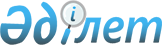 Есіл өзенінің су ағысын реттеу жөнінде ұсыныстар әзірлеу үшін жұмыс тобын құру туралыҚазақстан Республикасы Премьер-Министрiнiң 2012 жылғы 7 тамыздағы № 145-ө Өкiмi

      Елорданың әкімшілік шекаралары шегінде Есіл өзенінің гидрологиялық режимін жақсарту, сондай-ақ Астана қаласын ауыз сумен орнықты қамтамасыз ету жөнінде ұсыныстар әзірлеу мақсатында:



      1. Мынадай құрамда жұмыс тобы құрылсын: 

      2. Жұмыс тобы бір ай мерзімде елорданың әкімшілік шекарасы шегінде Есіл өзенінің гидрологиялық режимін жақсарту және Астана қаласын ауыз сумен орнықты қамтамасыз ету жөніндегі іс-қимыл жоспарын әзірлесін және Қазақстан Республикасы Үкіметінің қарауына енгізсін.



      3. Осы өкімнің орындалуын бақылау Қазақстан Республикасы Премьер-Министрінің бірінші орынбасары С.Н. Ахметовке жүктелсін.      Премьер-Министр                                  К. Мәсімов
					© 2012. Қазақстан Республикасы Әділет министрлігінің «Қазақстан Республикасының Заңнама және құқықтық ақпарат институты» ШЖҚ РМК
				Ахметов

Серік Нығметұлы-

 Қазақстан Республикасы Премьер-Министрінің бірінші орынбасары, жетекшіТолыбаев

Марат Еркінұлы-

 Қазақстан Республикасының Ауыл шаруашылығы вице-министріШолпанқұлов

Берік Шолпанқұлұлы-

 Қазақстан Республикасының Қаржы вице-министріЕскендіров

Абай Мұқашұлы-

 Қазақстан Республикасының Экономикалық даму және сауда вице-министріМұхамбетов

Мирлан Бегежанұлы-

 Қазақстан Республикасының Қоршаған ортаны қорғау вице-министріКрылов

Василий Леонидович-

 Астана қаласы әкімінің орынбасарыАйтмұхаметов

Қосман Қайыртайұлы-

 Ақмола облысы әкімінің бірінші орынбасарыСайдуақасов

Мұрат Ашметұлы-

 Қазақстан Республикасы Индустрия және жаңа технологиялар министрлігінің Геология және жер қойнауын пайдалану комитеті төрағасының міндетін атқарушыГалиев

Владислав Германович-

 Қазақстан Республикасы Құрылыс және тұрғын үй-коммуналдық шаруашылық істері агенттігі төрағасының орынбасарыШкарупа

Анатолий Валерьевич-Қазақстан Республикасы Табиғи монополияларды реттеу агенттігі төрағасының орынбасары.